КАРАР                                                          ПОСТАНОВЛЕНИЕ20 ноябрь  2018 йыл                  № 76                    20  ноября  2018 годаО признании адреса присвоеннымРуководствуясь Федеральным законом от 06.10.2003 № 131-ФЗ "Об общих принципах — организации — местного самоуправления в Российской — Федерации", Федеральным законом от 28.12.2013 № 443-ФЗ "О федеральной информационной адресной системе и о внесении изменений в Федеральный закон "Об общих принципах организации местного самоуправления в Российской Федерации", Постановление Правительства РФ от 22.05.2015 № 492 "О составе сведений об адресах, размещаемых в государственном адресном реестре, порядке межведомственного информационного взаимодействия при ведении государственного адресного реестра, о внесении изменений и признании утратившими силу некоторых актов Правительства Российской Федерации", ПОСТАНОВЛЯЮ:1.Признать присвоенными следующий земельный участок:1.1.Адрес земельного участка с кадастровым номером 02:04:150101:33 - Российская Федерация, Республика Башкортостан, Аскинский муниципальный район, Сельское поселение Мутабашевский  сельсовет, деревня Янаул, улица Центральная, земельный участок 19;2.Контроль за выполнением постановления возложить на управляющего делами сельского поселения Мутабашевский сельсовет Ахматгалиеву М.К.             Глава Сельского поселения:                           А.Г.Файзуллин                                                                                                                           БАШҠОРТОСТАН РЕСПУБЛИКАҺЫАСҠЫН  РАЙОНЫ   МУНИЦИПАЛЬ РАЙОНЫНЫҢ МОТАБАШ АУЫЛ  СОВЕТЫ АУЫЛ  БИЛӘМӘҺЕ ХӘКИМИӘТЕ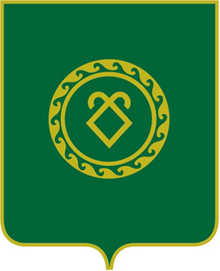               АДМИНИСТРАЦИЯСЕЛЬСКОГО ПОСЕЛЕНИЯМУТАБАШЕВСКИЙ СЕЛЬСОВЕТМУНИЦИПАЛЬНОГО РАЙОНААСКИНСКИЙ РАЙОНРЕСПУБЛИКИ  БАШКОРТОСТАН